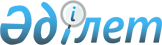 2010 жылға арналған республикалық бюджеттің көрсеткіштерін түзету туралыҚазақстан Республикасы Үкіметінің 2010 жылғы 29 қарашадағы № 1274 Қаулысы

      «Қазақстан Республикасында құқық қорғау қызметі мен сот жүйесінің тиімділігін арттыру жөніндегі шаралар туралы» Қазақстан Республикасы Президентінің 2010 жылғы 17 тамыздағы № 1039 Жарлығын іске асыру мақсатында Қазақстан Республикасының Үкіметі ҚАУЛЫ ЕТЕДІ:



      1. Осы қаулының 1-қосымшасына сәйкес 2010 жылға арналған республикалық бюджет көрсеткіштерін түзету жүзеге асырылсын.



      2. «2010 - 2012 жылдарға арналған республикалық бюджет туралы» Қазақстан Республикасының Заңын іске асыру туралы» Қазақстан Республикасы Үкіметінің 2009 жылғы 22 желтоқсандағы № 2162 қаулысына мынадай толықтырулар мен өзгерістер енгізілсін:



      1) 3-тармақта:



      мынадай мазмұндағы 36-1), 38-1) тармақшалармен толықтырылсын:

      «36-1) осы қаулыға 38-1-қосымшаға сәйкес Астана және Алматы қалаларының бюджеттеріне коммуналдық техниканы сатып алуға берілетін ағымдағы нысаналы трансферттердің сомасын бөлу;

      38-1) осы қаулыға 40-1-қосымшаға сәйкес көлік құралдарына мемлекеттік техникалық байқау жүргізу жөніндегі функцияларды беруге байланысты облыстық бюджеттерден, Астана және Алматы қалаларының бюджеттерінен түсетін трансферттер түсімдерінің сомасын бөлу;

      40) тармақша «сәйкес» деген сөзден кейін «облыстық бюджеттерге,» деген сөздермен толықтырылсын;

      42) тармақшадағы «бөлу.» деген сөз «бөлу;» деген сөзбен ауыстырылсын;

      мынадай мазмұндағы 43), 44) тармақшалармен толықтырылсын:

      43) осы қаулыға 41-4-қосымшаға сәйкес облыстық бюджеттерге, Астана және Алматы қалаларының бюджеттеріне көші-қон полициясының қосымша штат санын ұстауға, материалдық-техникалық жарақтандыруға, оралмандарға құжат беруге берілетін ағымдағы нысаналы трансферттердің сомасын бөлу;»;



      44) осы қаулыға 41-5-қосымшаға сәйкес облыстық бюджеттерге, Астана және Алматы қалаларының бюджеттеріне Оралмандарды уақытша орналастыру орталығын және Оралмандарды бейімдеу және кіріктіру орталығын ұстауға және материалдық-техникалық жарақтандыруға берілетін ағымдағы нысаналы трансферттердің сомасын бөлу;



      2) 4-тармақта:

      бірінші бөлікте:

      бірінші абзацтағы «101 638 965» деген сандар «101 634 921» деген сандармен ауыстырылсын;

      екінші абзацтағы «32 906 111» деген сандар «32 897 630» деген сандармен ауыстырылсын;

      төртінші абзацтағы «2 696 904» деген сандар «2 688 724» деген сандармен ауыстырылсын;

      бесінші абзацтағы «17 695 942» деген сандар «17 695 641» деген сандармен ауыстырылсын;

      екінші бөліктің екінші абзацындағы «19 123 622» деген сандар «19 490 848» деген сандармен ауыстырылсын;

      үшінші бөліктің екінші абзацындағы «3 610 002» деген сандар «3 607 890» деген сандармен ауыстырылсын;

      төртінші бөліктің екінші абзацындағы «32 966 173» деген сандар «32 962 031» деген сандармен ауыстырылсын;

      бесінші бөліктің екінші абзацындағы «4 870 765» деген сандар «4 553 265» деген сандармен ауыстырылсын;

      алтыншы бөліктің екінші абзацындағы «6 324 000» деген сандар «6 284 965» деген сандар ауыстырылсын;



      3) көрсетілген қаулыға 30-қосымшада:

      «Барлығы» деген жолдағы «233 200» деген сандар «233 220» деген сандармен ауыстырылсын;



      4) көрсетілген қаулыға 41-1-қосымшадағы кестенің тақырыбы «Астана» деген сөздің алдынан «Облыстық бюджеттерге,» деген сөздермен толықтырылсын;



      5) көрсетілген қаулыға 42-қосымшада:

      «Облыстық бюджеттерге, Астана және Алматы қалаларының бюджеттеріне мектептерді, ауруханаларды және басқа да әлеуметтік объектілерді күрделі және ағымдағы жөндеуге берілетін ағымдағы нысаналы трансферттер сомасын бөлу» деген кестеде:

      «Шығыстар сомасы» деген бағанда:

      «Барлығы» деген жолдағы «31 899 111» деген сандар «31 890 630» деген сандармен ауыстырылсын;

      реттік нөмірі 10-жолдағы «873 592» деген сандар «865 111» деген сандармен ауыстырылсын;

      «Мәдениет объектілерін күрделі және ағымдағы жөндеу» деген бағанда:

      «Барлығы» деген жолдағы «2 696 904» деген сандар «2 688 724» деген сандармен ауыстырылсын;

      реттік нөмірі 10-жолдағы «104 956» деген сандар «96 776» деген сандармен ауыстырылсын;

      «Білім беру объектілерін күрделі және ағымдағы жөндеу» деген бағанда:

      «Барлығы» деген жолдағы «16 688 942» деген сандар «16 688 641» деген сандармен ауыстырылсын;

      реттік нөмірі 10-жолдағы «227 963» деген сандар «227 662» деген сандармен ауыстырылсын;



      6) көрсетілген қаулыға 43-қосымшада:

      «Облыстық бюджеттерге, Астана және Алматы қалаларының бюджеттеріне облыстық және аудандық маңызы бар автомобиль жолдарын, қалалардың және елді мекендердің көшелерін жөндеуге және күтіп-ұстауға берілетін ағымдағы нысаналы трансферттердің сомасын бөлу» деген кестеде:

      «Барлығы» деген жолдағы «17 773 377» деген сандар «18 140 603» деген сандармен ауыстырылсын;

      реттік нөмірі 9-жолдағы «568 226» деген сандар «936 044» деген сандармен ауыстырылсын;

      реттік нөмірі 10-жолдағы «1 644 950» деген сандар «1 644 358» деген сандармен ауыстырылсын;



      7) көрсетілген қаулыға 44-қосымшада:

      «Шығыстар сомасы» деген бағанда:

      «Барлығы» деген жолдағы «3 610 002» деген сандар «3 607 890» деген сандармен ауыстырылсын;

      реттік нөмірі 9-жолдағы «226 976» деген сандар «224 864» деген сандармен ауыстырылсын;

      «Кент ішіндегі жолдарды ағымдағы жөндеу» деген бағанда:

      «Барлығы» деген жолдағы «212 874» деген сандар «212 364» деген сандармен ауыстырылсын;

      реттік нөмірі 9-жолдағы «121 964» деген сандар «121 454» деген сандармен ауыстырылсын;

      «Ауылдық мекендерді жайластыру» деген бағанда:

      «Барлығы» деген жолдағы «1 438 074» деген сандар «1 436 472» деген сандармен ауыстырылсын;

      реттік нөмірі 9-жолдағы «103 313» деген сандар «101 711» деген сандармен ауыстырылсын;



      8) көрсетілген қаулыға 45-қосымшада:

      «Шығыстар сомасы» деген бағанда:

      «Барлығы» деген жолдағы «15 067 784» деген сандар «15 067 686» деген сандармен ауыстырылсын;

      реттік нөмірі 9-жолдағы «510 900» деген сандар «510 802» деген сандармен ауыстырылсын;

      «Сумен жабдықтау» деген бағанда:

      «Барлығы» деген жолдағы «4 334 768» деген сандар «4 334 670» деген сандармен ауыстырылсын;

      реттік нөмірі 9-жолдағы «92 983» деген сандар «92 885» деген сандармен ауыстырылсын;



      9) көрсетілген қаулыға 46-қосымшада:

      «Барлығы» деген жолдағы «17 898 389» деген сандар «17 894 345» деген сандармен ауыстырылсын;

      реттік нөмірі 9-жолдағы «Қостанай облысы» деген бөлімде:

      «Сумен жабдықтау» деген кіші бөлімде:

      «Рудный қаласының 23, 28, 29 шағын қабатты құрылыс ықшам аудандарын сумен жабдықтау» деген жолдағы «75 087» деген сандар «68 846» деген сандармен ауыстырылсын;

      «Жітіқара қаласының «Желтоқсан» шағын ауданында сумен қамту тораптарының құрылысы» деген жолдағы «25 133» деген сандар «24 971» деген сандармен ауыстырылсын;

      «Кәріз» деген кіші бөлімде:

      «Арқалық қаласының кәріз коллекторларын кәріз тазарту ғимараттарынан (А түйіні) ағын сулардың жинақтағышына дейін қайта құрылымдау» деген жолдағы «223 838» деген сандар «223 640» деген сандармен ауыстырылсын;

      «Газбен жабдықтау» деген кіші бөлімде:

      «Қостанай облысы Қарабалық ауылында Чапаев, Космонавттар, Рабочая, Павлов, К. Маркс, Комсомольская көшелерінің 2-қабатты көп пәтерлі және жеке тұрғын үйлеріне газ өткізу» деген жолдағы «39 841» деген сандар «38 601» деген сандармен ауыстырылсын;

      «Қостанай облысы Қарабалық ауылы Нечипуренко көшесінде № 1 мектепке, әкімшілік ғимараттарға және Рабочая, Первомайская, Лермонтов, Сералин көшелеріндегі дара тұрғын үйлерге газ өткізу» деген жолдағы «64 102» деген сандар «62 805» деген сандармен ауыстырылсын;

      «Таран ауданының Тобол ауылындағы шағын көп қабатты құрылыстар үшін газ өткізгіштер салу» деген жолдағы «31 122» деген сандар «30 300» деген сандармен ауыстырылсын;

      «Қостанай қаласында Бородин-Баймағамбетов, Гагарин-Сай көшелері шекараларындағы газ үлестіру тораптарының құрылысы» деген жолдағы «83 000» деген сандар «92 960» деген сандармен ауыстырылсын;

      реттік нөмірі 12-жолдағы «Солтүстік Қазақстан» облысы деген бөлімде «1 120 404» деген сандар «1 117 711» деген сандармен ауыстырылсын;

      «Сумен жабдықтау» деген кіші бөлімде:

      «Петропавл қаласында коммуналдық желілерді қайта жаңғырту және жетілдіру - ыстық сумен жабдықтау желілерін жөндеу» деген жолдағы «50 483» деген сандар «50 408» деген сандармен ауыстырылсын;

      «Мүсірепов атындағы ауданының Новоишимск селосында 2-ші көтергіштің сорғы станциясының тазарту имараттарына дейін су құбыр желілерін қайта жаңғырту» деген жолдағы «53 923» деген сандар «53 677» деген сандармен ауыстырылсын;

      «Солтүстік Қазақстан облысының Петропавл қаласында сумен жабдықтаудың инженерлік желілерін қайта жаңғырту» деген жолдағы «135 205» деген сандар «134 762» деген сандармен ауыстырылсын;

      «Солтүстік Қазақстан облысының Петропавл қаласында сумен жабдықтаудың желілерін қайта жаңғырту (Крепостная көшесіндегі суағызғы, су құбырлық тазарту имараттары аумағындағы суағызғы, су құбырлық тазарту имараттарын қайта жаңғырту)» деген жолдағы «124 379» деген сандар «124 112» деген сандармен ауыстырылсын;

      «Солтүстік Қазақстан облысының Жамбыл ауданының Қайранкөл ауылында сумен жабдықтау жүйесін қайта жаңғырту» деген жолдағы «62 438» деген сандар «62 322» деген сандармен ауыстырылсын;

      «Кәріз» деген кіші бөлімде:

      «Солтүстік Қазақстан облысы Петропавл қаласында кәріз инженерлік желілерін қайта жаңғырту» деген жолдағы «217 587» деген сандар «216 903» деген сандармен ауыстырылсын;

      «Петропавл қаласындағы Шал ақын ауданында кәріз желілерін қайта жаңғырту (Интернационал көшесі бойындағы кәріз коллекторы) деген жолдағы «205 941» деген сандар «205 259» деген сандармен ауыстырылсын;

      «Электрмен жабдықтау» деген кіші бөлімде:

      «Петропавл қаласының электр желілерін қайта жаңғырту» деген жолдағы «47 272» деген сандар «47 112» деген сандармен ауыстырылсын;

      «Петропавл қаласының трансформаторлық шағын станцияларын қайта жаңғырту» деген жолдағы «56 959» деген сандар «56 939» деген сандармен ауыстырылсын;

      реттік нөмірі 15-жолдағы «Астана қаласы» деген бөлімдегі «2 650 846» деген сандар «2 649 495» деген сандармен ауыстырылсын;

      «Электрмен жабдықтау» деген кіші бөлімде:

      «Астана қаласындағы жұмыс істеп тұрған «Промзона» 110/35/10 кВ қосалқы станциясын реконструкциялау (аяқтау)» деген жолдағы «392 393» деген сандар «391 502» деген сандармен ауыстырылсын;

      «Астана қаласындағы жұмыс істеп тұрған «Насосная» 110/6 кВ қосалқы станциясын реконстуркциялау (аяқтау)» деген жолдағы «196 353» деген сандар «195 893» деген сандармен ауыстырылсын;



      10) көрсетілген қаулыға 47-қосымшада:

      «Барлығы» деген жолдағы «4 870 765» деген сандар «4 553 265» деген сандармен ауыстырылсын;

      реттік нөмірі 2-жолдағы «203 400» деген сандар «65 700» деген сандармен ауыстырылсын;

      реттік нөмірі 7-жолдағы «223 100» деген сандар «200 600» деген сандармен ауыстырылсын;

      реттік нөмірі 8-жолдағы «314 500» деген сандар «166 205» деген сандармен ауыстырылсын;

      реттік нөмірі 10-жолдағы «298 100» деген сандар «289 095» деген сандармен ауыстырылсын;



      11) көрсетілген қаулыға 48-қосымшада:

      «Барлығы» деген жолдағы «6 324 000» деген сандар «6 284 965» деген сандармен ауыстырылсын;

      реттік нөмірі - 9-жолдағы «540 000» деген сандар «529 965» деген сандармен ауыстырылсын;

      реттік нөмірі 15-жолдағы «600 000» деген сандар «571 000» деген сандармен ауыстырылсын;



      12) көрсетілген қаулыға 1, 20, 25-қосымшалар осы қаулыға 2, 4,  5-қосымшаларғасәйкес жаңа редакцияда жазылсын;



      13) осы қаулыға 3, 6, 7, 8, 9-қосымшаларға сәйкес 1-1, 38-1, 40-1, 41-4, 41-5-қосымшаларымен толықтырылсын.



      3. Қазақстан Республикасы Қаржы министрлігі республикалық бюджеттік бағдарламалардың мүдделі әкімшілерімен бірлесіп, жиынтық қаржыландыру жоспарына тиісті қаржы жылына арналған міндеттемелер мен төлемдер бойынша өзгерістер мен толықтырулар енгізсін.



      4. Республикалық бюджеттік бағдарламалардың әкімшілері осы қаулыға қол қойылған сәттен бастап он күн мерзімде 2010-2014 жылдарға арналған стратегиялық жоспарларға тиісті өзгерістер мен толықтырулар енгізсін.



      5. Осы қаулы 2010 жылғы 1 қаңтардан бастап қолданысқа енгізіледі.      Қазақстан Республикасының

      Премьер-Министрі                                   К. Мәсімов

Қазақстан Республикасы  

Үкіметінің       

2010 жылғы 29 қарашадағы 

№ 1274 қаулысына   

1-қосымша        

2010 жылға арналған республикалық бюджетті түзетумың теңге

Қазақстан Республикасы  

Үкіметінің       

2010 жылғы 29 қарашадағы 

№ 1274 қаулысына   

2-қосымша             

Қазақстан Республикасы 

      Үкіметінің       

      2009 жылғы 22 желтоқсандағы 

№ 2162 қаулысына    

1-қосымша        

2010 - 2012 жылдарға арналған республикалық бюджеттен қаржыландырылатын республикалық бюджеттік инвестициялық жобалардың тізбесі

Қазақстан Республикасы 

Үкіметінің       

2010 жылғы 29 қарашадағы

№ 1274 қаулысына   

3-қосымша      

Қазақстан Республикасы  

Үкіметінің       

2009 жылғы 22 желтоқсандағы

№ 2162 қаулысына     

1-1-қосымша         

2012 жылдарға арналған республикалық бюджеттен қаржыландырылатын нысаналы даму трансферттері мен кредиттерді бөлу

Қазақстан Республикасы 

Үкіметінің      

2010 жылғы 29 қарашадағы

№ 1274 қаулысына    

4-қосымша       

Қазақстан Республикасы  

Үкіметінің       

2009 жылғы 22 желтоқсандағы

№ 2162 қаулысына   

20-қосымша       

Облыстық бюджеттерге, Астана және Алматы қалаларының бюджеттеріне асыл тұқымды мал шаруашылығын қолдауға берілетін ағымдағы нысаналы трансферттерді бөлу

Қазақстан Республикасы 

Үкіметінің      

2010 жылғы 29 қарашадағы

№ 1274 қаулысына   

5-қосымша       

Қазақстан Республикасы   

Үкіметінің        

2009 жылғы 22 желтоқсандағы

№ 2162 қаулысына     

25-қосымша        

Облыстық бюджеттерге, Астана және Алматы қалаларының бюджеттеріне мал шаруашылығы өнімдерінің өнімділігін және сапасын арттыруды субсидиялауға берілетін ағымдағы нысаналы трансферттерді бөлу

Қазақстан Республикасы 

Үкіметінің      

2010 жылғы 29 қарашадағы

№ 1274 қаулысына   

6-қосымша       

Қазақстан Республикасы   

Үкіметінің        

2009 жылғы 22 желтоқсандағы

№ 2162 қаулысына     

38-1-қосымша       

Астана және Алматы қалаларының бюджеттеріне коммуналдық техниканы сатып алуға берілетін ағымдағы нысаналы трансферттердің сомасын бөлу

Қазақстан Республикасы 

Үкіметінің      

2010 жылғы 29 қарашадағы

№ 1274 қаулысына   

7-қосымша       

Қазақстан Республикасы   

Үкіметінің        

2009 жылғы 22 желтоқсандағы

№ 2162 қаулысына     

40-1-қосымша        

Қазақстан Республикасы Көлік және коммуникация министрлігінің қарауына көлік құралдарына мемлекеттік техникалық қарау жүргізу бойынша функцияларды беруге байланысты облыстық бюджеттерден, Астана және Алматы қалаларының бюджеттерінен түскен трансферттер түсімдерінің сомасын бөлу

Қазақстан Республикасы 

Үкіметінің      

2010 жылғы 29 қарашадағы

№ 1274 қаулысына   

8-қосымша       

Қазақстан Республикасы   

Үкіметінің        

2009 жылғы 22 желтоқсандағы

№ 2162 қаулысына     

41-4-қосымша       

Облыстық бюджеттерге, Астана және Алматы қалаларының бюджеттеріне көші-қон полициясының қосымша штат санын ұстауға, материалдық-техникалық жарақтандыруға және оралмандарға құжат беруге берілетін ағымдағы нысаналы трансферттердің сомасын бөлу

Қазақстан Республикасы 

Үкіметінің      

2010 жылғы 29 қарашадағы

№ 1274 қаулысына   

9-қосымша       

Қазақстан Республикасы   

Үкіметінің        

2009 жылғы 22 желтоқсандағы

№ 2162 қаулысына     

41-5-қосымша       

Облыстық бюджеттерге, Астана және Алматы қалаларының бюджеттеріне Оралмандарды уақытша орналастыру орталығын және Оралмандарды бейімдеу және кіріктіру орталығын ұстауға және материалдық-техникалық жарақтандыруға берілетін ағымдағы нысаналы трансферттердің сомасын бөлу 
					© 2012. Қазақстан Республикасы Әділет министрлігінің «Қазақстан Республикасының Заңнама және құқықтық ақпарат институты» ШЖҚ РМК
				СанатыСанатыСанатыАтауыӨзгеріс (+/-)СыныбыСыныбыАтауыӨзгеріс (+/-)Ішкі сыныбыАтауыӨзгеріс (+/-)I. Кірістер3 9394Трансферттердің түсімдері3 9391Төмен тұрған мемлекеттік басқару органдарынан алынатын трансферттер3 9391Облыстардың, Астана және Алматы қалаларының бюджеттерінен алынатын трансферттер3 939Функционалдық топФункционалдық топФункционалдық топАтауыӨзгеріс (+/-)ӘкімшіӘкімшіАтауыӨзгеріс (+/-)БағдарламаАтауыӨзгеріс (+/-)II. Шығындар3 9393Қоғамдық тәртіп, қауіпсіздік, құқық, coт қылмыстық-атқару қызметі66 772201Қазақстан Республикасы Ішкі істер министрлігі79 500001Қоғамдық тәртіпті қорғау және қоғамдық қауіпсіздікті қамтамасыз ету саласында мемлекеттік саясаттың іске асырылуын ұйымдастыру және айқындау жөніндегі қызметтер34 80033Облыстық бюджеттерге, Астана және Алматы қалаларының бюджеттеріне көші-қон полициясының қосымша штат санын ұстауға, материалдық-техникалық жарақтандыруға, оралмандарды құжаттандыруға берілетін ағымдағы нысаналы трансферттер18 51635Облыстық бюджеттерге, Астана және Алматы қалаларының бюджеттеріне Оралмандарды уақытша орналастыру орталығын және Оралмандарды бейімдеу мен біріктіру орталығын ұстауға және материалдық-техникалық жарақтандыруға берілетін ағымдағы нысаналы даму трансферттер  26 184221Қазақстан Республикасы Әділет министрлігі2 275 76613Сот актілерінің орындалуын қамтамасыз ету2 181 49516Тәркіленген және тыйым салынған мүлікті бағалау, сақтау және өткізу94 271410Қазақстан Республикасы Ұлттық қауіпсіздік комитеті-32 652001Ұлттық қауіпсіздікті қамтамасыз ету-32 652501Қазақстан Республикасы Жоғарғы Соты-2 275 766005Жекелеген негіздер бойынша тәркіленіп республикалық меншікке түскен мүлікті бағалау, сақтау және сату-86 671007Сот билігінің жергілікті органдарының сот төрелігін іске асыруын және сот шешімдерінің орындалуын қамтамасыз ету-2 115 959008Сот билігінің жергілікті органдарының сот төрелігін іске асыруға әкімшілік етуін және сот шешімдерінің орындалуын қамтамасыз етуі-65 536011Сот актілерін орындау мақсатында түскен тыйым салынған мүлікті бағалау, сақтау және өткізу-7 600618Қазақстан Республикасы Экономикалық қылмысқа және сыбайлас жемқорлыққа қарсы күрес агенттігі (қаржы полициясы)19 924001Қоғамдық қатынастардағы және экономикалық қылмыстағы жемқорлық деңгейін төмендету19 9246Әлеуметтік көмек және әлеуметтік қамсыздандыру-72 976213Қазақстан Республикасы Еңбек және халықты әлеуметтік қорғау министрлігі-72 976001Еңбек, халықты жұмыспен қамту, әлеуметтік қорғау және көші-қон саласындағы қызметті ұйымдастыру жөніндегі қызметтер-46 814027Оралмандарды тарихи отанына қоныстандыру және бастапқы бейімдеу-26 16212Көлік және коммуникация10 143215Қазақстан Республикасы Көлік және коммуникация министрлігі10 143001Көлік және коммуникация саласындағы саясатты қалыптастыру, үйлестіру және бақылау жөніндегі қызметтер10 143Функционалдық топФункционалдық топФункционалдық топФункционалдық топАтауыСомасы, мың теңгеСомасы, мың теңгеСомасы, мың теңгеӘкімшіӘкімшіӘкімшіАтауы2010 жыл2011 жыл2012 жылБағдарламаБағдарламаАтауы2010 жыл2011 жыл2012 жылКіші бағдарламаАтауы2010 жыл2011 жыл2012 жыл11112345БАРЛЫҒЫ:300 663 013314 320 100329 560 93901Жалпы сипаттағы мемлекеттік қызметтер14 434 7026 143 33912 277 235104Қазақстан Республикасы Премьер-Министрінің Кеңсесі200 128901 131021Қазақстан Республикасы Премьер-Министрінің Ахуал орталығын құру200 128901 131оның ішінде инвестициялық жобаларға:ӨзгелерҚазақстан Республикасы Премьер-Министрінің Ахуал орталығын құру200 128901 131204Қазақстан Республикасы Сыртқы істер министрлігі3 308 4372 751 0912 751 091009Қазақстан Республикасының дипломатиялық өкілдіктерін орналастыру үшін шетелде жылжымайтын мүлік объектілерін сатып алу және салу3 308 4372 751 0912 751 091оның ішінде инвестициялық жобаларға:ӨзгелерГермания Федеративтік Республикасындағы Қазақстан Республикасы Елшілігінің әкімшілік ғимараты, тұрғын үй құрылысы және резиденцияны реконструкциялау995 510637 230Украинада Қазақстан Республикасы Елшілігінің ғимараттар кешенін салу1 528 4271 528 427Өзбекстан Республикасында Қазақстан Республикасы Елшілігінің ғимараттар кешенін салу784 500585 4341 669 673Беларусь Республикасында Қазақстан Республикасы Елшілігінің ғимараттар кешенін салу және жобалық-сметалық құжаттамасын әзірлеу540 709Моңғолияда Қазақстан Республикасы Елшілігінің ғимараттар кешенін салу540 709217Қазақстан Республикасы Қаржы министрлігі9 928 0871 975 8148 260 381014Кеден қызметін жаңғырту120 267423 404423 404004Сыртқы қарыздар есебінен26 722127 021127 021оның ішінде инвестициялық жобаларға:Кеден қызметін жаңғырту26 722127 021127 021016Республикалық бюджеттен сыртқы қарыздарды бірлесіп қаржыландыру93 545296 383296 383оның ішінде инвестициялық жобаларға:Кеден қызметін жаңғырту93 545296 383296 383026Кедендік бақылау және кедендік инфрақұрылым объектілерін салу3 954 073оның ішінде инвестициялық жобаларға:Алматы облысыАлматы облысы «Қорғас» кедені үшін инженерлік қамтамасыз етілген 3 қабатты 18 пәтерлік тұрғын үй (2 дана) құрылысы278 246Жамбыл облысыББӨП "Нововоскресеновка" "Сыпатай батыр" кеден бекеті құрылысының аяқталуы136 000Маңғыстау облысыМаңғыстау облысы "Тәжен" бірыңғай бақылау-рұқсатнамалық пункт құрылысы185 850Маңғыстау облысы "Темір-Баба" бірыңғай бақылау-рұқсатнамалық пункт құрылысы194 797Маңғыстау облысы Ақтау қаласындағы кедендік ресімдеу орталығымен кедендік бақылау департаменті ғимаратын салу201 263ӨзгелерЖСҚ әзірлеу және жаңа талаптарға сәйкес оңтүстік шекарада 6 кеден бекеттерін қайта жаңғырту құрылысының басталуы (Майқапшағай, Бахты, Атамекен, Құлан, Қалжат, Қарасу)508 000ЖСҚ әзірлеу және 434 тез салынатын қызметтік тұрғын үйлер және кеден бекеттерінің қызметкерлеріне арналған жатақханалар құрылысының басталуы2 449 917029Қазынашылықтың ақпараттық жүйесін құру350 122оның ішінде инвестициялық жобаларға:ӨзгелерҚазынашылықтың ақпараттық жүйесін құру350 122031«КААЖ» және «Электрондық кеден» ақпараттық жүйесін құру477 886500 000500 000оның ішінде инвестициялық жобаларға:Өзгелер«ККАЖ» және «Электрондық кеден» ақпараттық жүйесін құру477 886500 000500 000033«Электрондық мемлекеттік сатып алу» автоматтандырылған интеграцияланған ақпараттық жүйесін дамыту70 070оның ішінде инвестициялық жобаларға:Өзгелер«Электрондық мемлекеттік сатып алу» автоматтандырылған интеграцияланған ақпараттық жүйесін дамыту70 070035Қазынашылық объектілерін салу және реконструкциялау3 723оның ішінде инвестициялық жобаларға:Алматы облысыТалдықорған қаласының Қазынашылық ғимаратына құрылыс жалғастыру3 723036Салық заңнамасын өзгертуге байланысты салық органдарының ақпараттық жүйелерін жаңғырту1 845 161205 301205 301оның ішінде инвестициялық жобаларға:ӨзгелерСалық заңнамасын өзгертуге байланысты салық органдарының ақпараттық жүйелерін жаңғырту1 845 161205 301205 301040Салық органдарының ақпаратты қабылдау және өңдеу орталықтарын құру594 030оның ішінде инвестициялық жобаларға:ӨзгелерҚазақстан Республикасы Қаржы министрлігі Салық комитетінің ақпаратты қабылдау және өңдеу орталықтарын құру594 030055Қаржылық бақылау жүргізудің ақпараттық жүйесін құру және дамыту399 706оның ішінде инвестициялық жобаларға:ӨзгелерҚаржылық бақылау жүргізудің ақпараттық жүйесін құру және дамыту399 706061«е-Қаржымині» интеграцияланған автоматтандырылған ақпараттық жүйесін жасау2 113 049847 1097 131 676оның ішінде инвестициялық жобаларға:Өзгелер«е-Қаржымині» интеграцияланған автоматтандырылған ақпараттық жүйесін жасау2 113 049847 1097 131 676220Қазақстан Республикасы Экономикалық даму және сауда министрлігі110 235495 458189 632003Мемлекеттік жоспарлау саласында ақпараттық жүйені құру және дамыту110 235495 458189 632оның ішінде инвестициялық жобаларға:ӨзгелерМемлекеттік жоспарлау саласындағы ақпараттық жүйені құру және дамыту110 235495 458189 632603Қазақстан Республикасы Байланыс және ақпарат министрлігі1 053 943720 848175 000011Мемлекеттік деректер базасын құру275 577165 000135 000оның ішінде инвестициялық жобаларға:Өзгелер"Е-лицензиялау" МДҚ ақпараттық жүйесін құру275 577165 000135 000012Мемлекеттік органдардың ақпараттық инфрақұрылымын құру778 366555 84840 000оның ішінде инвестициялық жобаларға:ӨзгелерМемлекеттік органдардың ақпараттық инфрақұрылымын құру778 366555 84840 000606Қазақстан Республикасы Статистика агенттігі34 000011«е-Статистика» интеграцияланған ақпарат жүйесін құру және дамыту34 000оның ішінде инвестициялық жобаларға:Өзгелер«е-Статистика» интеграцияланған ақпарат жүйесін құру және дамыту34 00002Қорғаныс28 778 6279 674 1362 890 160202Қазақстан Республикасы Төтенше жағдайлар министрлігі21 275 4823 127 720003Төтенше жағдайлардан қорғау объектілерін салу және реконструкциялау21 275 4823 127 720оның ішінде инвестициялық жобаларға:Ақмола облысыАқмола облысы Щучинск қаласындағы бір мезетте алты машина шығатын өрт депосының құрылысы321 067Ақмола облысы Щучинск ауданы Щучинск қаласының Заречный шағын ауданындағы бір мезетте алты машина шығатын өрт депосының құрылысы264 294Ақмола облысы Щучинск ауданы Бурабай кентінің Зеленый бор ауылындағы бір мезетте алты машина шығатын өрт депосының құрылысы283 230Астана қаласыАстана қаласын Есіл өзенінің тасқын сулары жайылуынан қорғау4 895 870Тілендиев даңғылындағы (Астрахань тас жолындағы) алты автомобильге арналған өрт депосының, ғимараттары мен құрылыстарының кешені397 563Оңтүстік Қазақстан облысыОңтүстік Қазақстан облысының Сырдария өзеніне тасқын суға қарсы Көксарай контрреттегішін салу15 000 0003 127 720ӨзгелерҚызмет бабында пайдалану үшін113 458208Қазақстан Республикасы Қорғаныс министрлігі7 503 1456 546 4162 890 160004Қарулы Күштердің объектілерін салу7 503 1456 546 4162 890 160оның ішінде инвестициялық жобаларға:ӨзгелерҚызмет бабында пайдалану үшін7 503 1456 546 4162 890 16003Қоғамдық тәртіп, қауіпсіздік, құқықтық, сот, қылмыстық-атқару қызметі11 576 9439 423 4373 324 292201Қазақстан Республикасы Ішкі істер министрлігі2 869 7683 776 1972 697 100006Ақпараттық жүйені дамыту360 236317 844оның ішінде инвестициялық жобаларға:Өзгелер«ЖКО» автоматтандырылған ақпараттық-іздестіру жүйесі164 570«Бақылау» автоматтандырылған ақпараттық-іздестіру жүйесі213 730Қазақстан Республикасы Ішкі істер министрлігінің ведомстволық веб-порталын құру146 506«Жедел есепке алу» автоматтандырылған ақпараттық жүйесі153 274007Қоғамдық тәртіп пен қауіпсіздік объектілерін салу, реконструкциялау2 350 5323 250 0002 366 345оның ішінде инвестициялық жобаларға:Ақмола облысыІшкі әскерлердің Ақмола облысының Степной кентіндегі түзеу мекемелерін күзету жөніндегі әскери қызметшілерін орналастыруға арналған объектілерді салу500 000401 500Ақтөбе облысыІшкі әскерлердің Ақтөбе облысының Жем кентіндегі түзеу мекемелерін күзету жөніндегі әскери қызметшілерін орналастыруға арналған объектілерді салу98 500404 981Астана қаласыАстана қаласында Ішкі әскерлердің әскери қызметшілеріне арналған тұрғын үйі бар үлгілік әскери қалашық салу1 800 0002 000 0001 116 345Қазақстан Республикасы Ішкі істер министрлігінің Астана қаласындағы дипломатиялық өкілдіктерін күзету жөніндегі Полиция полкін орналастыруға арналған ғимараттар мен құрылыстар кешенін салу750 000750 000Жамбыл облысыІшкі әскерлердің Жамбыл облысының Тараз қаласындағы түзеу мекемелерін күзету жөніндегі әскери қызметшілерін орналастыруға арналған объектілерді салу95 019Маңғыстау облысыЖаңаөзен қаласында типтік әскери қалашық салу50 532008Деректер берудің спутниктік желісі мен телефонияны жаңғырту және дамыту159 000208 353330 755оның ішінде инвестициялық жобаларға:ӨзгелерДеректер берудің спутниктік желісі мен телефонияны жаңғырту және дамыту159 000208 353330 755221Қазақстан Республикасы Әділет министрлігі85 495004Қылмыстық-атқару жүйесі объектілерін салу және реконструкциялау85 495оның ішінде инвестициялық жобаларға:Шығыс Қазақстан облысыШығыс Қазақстан облысы бойынша Солнечный поселкесіндегі түзеу мекемесінде жаңа бу қазандығын салуға ЖСҚ әзірлеу37 947Батыс Қазақстан облысыРУ 170/3 мекемесін Батыс Қазақстан облысы Орал қаласындағы 900 орындық қатал режимдегі түзету колониясын қайта жаңарту13 688Қызылорда облысыҚызылорда қаласындағы ЗК-169/5 мекемесін қайта жаңарту және кеңейту33 860410Қазақстан Республикасы Ұлттық қауіпсіздік комитеті7 739 6375 390 867627 192002Ұлттық қауіпсіздік жүйесін дамыту бағдарламасы7 739 6375 390 867627 192оның ішінде инвестициялық жобаларға:ӨзгелерҚұпия7 739 6375 390 867627 192501Қазақстан Республикасы Жоғарғы Соты244 747213 373002Қазақстан Республикасы сот жүйесі органдарының бірыңғай автоматтандырылған ақпараттық-талдау жүйесін құру244 747213 373оның ішінде инвестициялық жобаларға:ӨзгелерҚазақстан Республикасы сот жүйесі органдарының бірыңғай автоматтандырылған ақпараттық-талдау жүйесін құру244 747213 373502Қазақстан Республикасы Бас прокуратурасы594 296003Қазақстан Республикасы Бас прокуратурасының Құқықтық статистика және арнаулы есепке алу комитетінің бірыңғай ақпараттық-талдау жүйесін құру377 708оның ішінде инвестициялық жобаларға:ӨзгелерҚазақстан Республикасы Бас прокуратурасының Құқықтық статистика және арнаулы есепке алу комитетінің бірыңғай ақпараттық-талдау жүйесін құру377 708008Прокуратура органдары үшін объектілер салу, реконструкциялау216 588оның ішінде инвестициялық жобаларға:Ақмола облысыАқмола облысы Ақмол селосында Целиноград аудандық прокуратурасының әкімшілік ғимаратын салу70 372Алматы облысыАлматы облысы Қаскелең қаласы прокуратурасының әкімшілік ғимаратын салу146 216618Қазақстан Республикасы Экономикалық қылмысқа және сыбайлас жемқорлыққа қарсы күрес агенттігі (қаржы полициясы)43 00043 000003Бірыңғай автоматтандырылған ақпараттық-телекоммуникациялық жүйені құру43 00043 000оның ішінде инвестициялық жобаларға:ӨзгелерБірыңғай автоматтандырылған ақпараттық-телекоммуникациялық жүйені құру43 00043 00004Білім беру11 257 5059 016 6661 690 213201Қазақстан Республикасы Ішкі істер министрлігі1 500 0001 500 000013Білім беру объектілерін салу және реконструкциялау1 500 0001 500 000оның ішінде инвестициялық жобаларға:Алматы облысыАлматы облысының Заречный кентіндегі арнайы мақсаттағы бөлімшелерге арналған әскери қалашығы бар «Бүркіт» жауынгерлік және әдістемелік дайындық оқу орталығының құрылысы1 500 0001 500 000212Қазақстан Республикасы Ауыл шаруашылығы министрлігі217 972226 569007Ауыл шаруашылық саласындағы білім беру объектілерін салу және реконструкциялау217 972226 569оның ішінде инвестициялық жобаларға:Астана қаласыАстана қаласындағы С. Сейфуллин атындағы Қазақ мемлекеттік аграрлық техникалық университетінің техникалық факультетінің оку корпусын салу217 972Астана қаласының С. Сейфуллин атындағы Қазақ мемлекеттік аграрлық техникалық университетінің жатақханасын салу226 569225Қазақстан Республикасы Білім және ғылым министрлігі11 008 1357 290 097190 213004Ғылыми зерттеулерді коммерцияландыру жобасы бойынша инновациялық жүйенің желілерін дамыту214 499176 230190 213004Сыртқы қарыздар есебінен84 44091 195оның ішінде инвестициялық жобаларға:Ғылыми зерттеулерді коммерцияландыру жобасы бойынша инновациялық жүйенің желілерін дамыту84 44091 195016Республикалық бюджеттен сыртқы қарыздарды бірлесіп қаржыландыру есебінен214 49991 79099 018оның ішінде инвестициялық жобаларға:Ғылыми зерттеулерді коммерцияландыру жобасы бойынша инновациялық жүйенің желілерін дамыту214 49991 79099 018005Білім және ғылым объектілерін салу және реконструкциялау10 793 6367 113 867оның ішінде инвестициялық жобаларға:Алматы облысыАлматы облысы Есік қаласында 250 орынды көзі нашар көретін балаларға арналған мектеп-интернат салу1 029 815Атырау облысыАтырау облысы Атырау қаласында мұнай-газ саласы үшін техникалық және қызмет көрсететін еңбек кадрларын дайындау және қайта даярлау бойынша 700 оқушылық орынға арналған аймақаралық кәсіптік оқу орталығын салу1 580 778Шығыс Қазақстан облысыШығыс Қазақстан облысы Өскемен қаласында 700 орындық машина жасау саласы үшін техникалық қызмет көрсету және өңдеу саласындағы қызметкерлерді даярлау мен қайта даярлауға арналған өңіраралық кәсіби орталығын салу155 4801 991 009Күршім ауданының Барақбатыр ауылында 132 орынға арналған мектеп салу285 023Тарбағатай аудандық Жантікей ауылында 180 орынға арналған мектеп салу392 111Астана қаласыАстана қаласындағы дарынды балаларға арналған республикалық мектеп-интернат75 775Л.Н.Гумилев атындағы Еуразия ұлттық университеті үшін Астана қаласы А. Иманов және А. Пушкин көшелерінің қиылысы аймағында (А. Янушкевич көшесі, 6-үй) жатақхана салу517 834Ломоносов атындағы ММУ-нің Қазақстан филиалы үшін Л.Н. Гумилев атындағы Еуразия ұлттық университетінің 500 орынға арналған жатақханасы бойынша жобалық-сметалық құжаттама әзірлеу41 420Алматы қаласы"Қазақстан Республикасының орталық ғылыми кітапханасы" РМҚК ғимараттарының кешенін реконструкциялау951 636Алматы қаласында Қазақ мемлекеттік қыздар педагогикалық университетінің 450 орындық жатақханасын салу24 470Алматы қаласындағы Әл-Фараби атындағы Қазақ ұлттық университетінің университеттік қалашығының екінші кезектегі объектілерін салу1 600 297Батыс Қазақстан облысыОрал қаласындағы Жәнгір-хан атындағы БҚАТУ аймағында 560 орынға 9-қабатты жатақхана салу282 762671 445Қарағанды облысыҚарағанды облысының Қарағанды қаласында көру қабілетінің проблемалары бар балаларға арналған 250 орындық мектеп-интернат салу86 125Қызылорда облысыҚызылорда қаласындағы Қорқыт-Ата атындағы ҚМУ-нің мұнай және газ факультетінің оқу кешені. Спорттық сауықтыру кешенін салу.226 563Маңғыстау облысыАқтау қаласындағы Ш.Есенов атындағы Каспий технология университетінің жатақхана құрылысы750 000Павлодар облысыБеркімбаев-Московская көшелерінің қиылысында орналасқан көлемі 8,0 гектар (Екібастұз қаласындағы 700 орынды отын-энергетика саласына арналған) техникалық және қызмет көрсететін еңбек кадрларын даярлау бойынша регионаралық кәсіби орталығын салу1 707 5411 788 591Оңтүстік Қазақстан облысыОңтүстік Қазақстан облысы Шымкент қаласында өңдеу саласы үшін қызмет көрсететін және техникалық мамандарды даярлау және қайта даярлауға арналған 700 орындық өңіраралық кәсіби орталық салу155 006872 072Түркістан қаласындағы Қ.А. Яссауи атындағы Халықаралық қазақ-түрік университетінің медициналық оқу корпусын салу925 0001 575 000Түркістан қаласындағы Қ.А Яссауи атындағы Халықаралық қазақ-түрік университетінің медицина мамандарына арналған 500 орындық жатақхана салу6 000215 750226Қазақстан Республикасы Денсаулық сақтау министрлігі31 398026Білім беру объектілерін салу және реконструкциялау31 398Оңтүстік Қазақстан облысыШымкент қаласындағы мемлекеттік медициналық академиясының Әл-Фараби, 3б алаңындағы бұрын бөлінген жер учаскесіндегі спорт және лекция залдарының құрылысы және Шымкент қаласындағы мемлекеттік медициналық академиясының Әл-Фараби, 3б алаңындағы төрт қабатты оқу корпусын салу31 39805Денсаулық сақтау22 968 67314 777 88226 325 650226Қазақстан Республикасы Денсаулық сақтау министрлігі22 896 70514 777 88226 325 650016Денсаулық сақтау объектілерін салу және реконструкциялау17 478 4583 378 64912 461 193оның ішінде инвестициялық жобаларға:Алматы қаласыАлматы қаласындағы "С.Д. Асфендияров атындағы Қазақ ұлттық медициналық университеті" РМҚК 300 төсекке арналған көп бейінді ауруханасын салу3 000 000Алматы қаласындағы көз ауруларының ҒЗИ "Құрмет белгісі" Қазақ орденді РМКК-ны қайта жаңғырту және кеңейту461 193Алматы қаласындағы "Педиатрия және балалар хирургиясы ғылыми орталығы" РМҚК жанынан 150 төсекке арналған емдеу корпусын салу (түзету)1 333 514Алматы қаласындағы 125 төсекке арналған "Балбұлақ" республикалық балаларды оңалту орталығының жататын корпусы құрылысы жобасының жоба-сметалық құжаттамасын түзету және ведомстводан тыс мемлекеттік сараптама жүргізу4 838Астана қаласыАстана қаласындағы 180 төсектік кардиохирургиялық орталықты салу9 135 4182 734 399Астана қаласында "Қазақ мемлекеттік медициналық академиясы" РМҚК 300 төсекке көп бейінді ауруханасын салу3 000 000Астана қаласындағы Травмотология және ортопедия ҒЗИ РМКК -на қабылдау бөлімшесі бар 4 қабатты операциялық блокты жалғап салу1 622 702Астана қаласындағы жедел-жәрдем станциясы бар 240 төсектік жедел медициналық көмек көрсету ҒЗИ салу223 218Астана қаласындағы "Қазақ мемлекеттік медициналық академиясы" РМҚК жанынан 300 төсекке арналған көп бейінді аурухана салуға арналған жоба-сметалық құжаттамасын әзірлеу және ведомстводан тыс мемлекеттік сараптама жүргізу9 681Астана қаласындағы Сары-Арқа және № 23 көшелерінің қиылысында 180 төсектік республикалық кардиохирургиялық орталық (Инженерлік жүйелер)48 020Қарағанды облысыҚарағанды облысы "Қарағанды мемлекеттік медициналық академиясы" РМҚК жанынан 300 төсекке арналған көп бейінді ауруханасын салу3 000 000Павлодар облысыПавлодар облысы Павлодар қаласындағы 50 төсектік Павлодар өңірлік кардиохирургиялық орталықты салу5 101 067644 250Оңтүстік Қазақстан облысыОңтүстік облысы "Оңтүстік Қазақстан мемлекеттік медициналық академия" РМҚК 300 төсекке көп бейінді ауруханасын салу3 000 000019Денсаулық сақтаудың ақпараттық жүйелерін құру592 1542 337 4481 571 579оның ішінде инвестициялық жобаларға:ӨзгелерҚазақстан Республикасының Бірыңғай денсаулық сақтаудың ақпараттық жүйесін құру592 1542 337 4481571 579023Ауылдық (селолық) жерлердегі денсаулық сақтауда ұтқыр және телемедицинаны дамыту744 713475 176оның ішінде инвестициялық жобаларға:ӨзгелерАуылдық (селолық) жерлердегі денсаулық сақтауда ұтқыр және телемедицинаны дамыту744 713475 176029Денсаулық сақтау жүйесін реформалау4 081 3808 586 60912 292 878004Сыртқы қарыздар есебінен2 835 1656 318 9131 712 386016Республикалық бюджеттен сыртқы қарыздарды бірлесіп қаржыландыру есебінен1 246 2152 267 69610 580 492694Қазақстан Республикасы Президентінің Іс басқармасы71 968018Кешенді медициналық ақпараттық жүйені құру71 968соның ішінде инвестициялық жобаларға:ӨзгелерКешенді медициналық ақпараттық жүйені құру71 96806Әлеуметтік көмек және әлеуметтік қамсыздандыру596 762313 843213Қазақстан Республикасы Еңбек және халықты әлеуметтік қорғау министрлігі596 762313 843011Әлеуметтік-еңбек саласында бірыңғай ақпараттық жүйе құру596 762313 843оның ішінде инвестициялық жобаларға:ӨзгелерЕңбек-әлеуметтік салада біртұтас ақпараттық жүйелер құру596 762313 84308Мәдениет, спорт, туризм және ақпараттық кеңістік17 784 8101 500 000205Қазақстан Республикасы Туризм және спорт министрлігі16 398 296005Спорт объектілерін салу және реконструкциялау16 298 296оның ішінде инвестициялық жобаларға:Алматы облысыАлматы облысы Талғар ауданы Солдат шатқалында орналасқан шаңғы және биатлон стадиондары кешенінің құрылысы8 915 400Алматы облысындағы олимпиадаға даярлау республикалық базасын салу1 878 913Астана қаласыАстана қаласында республикалық велотректі салу4 503 983Астана қаласындағы «Олимпиадаға даярлау орталығы» көп функционалды спорт кешенін салу1 000 000025Туризм инфрақұрылымын дамыту және құру100 000оның ішінде инвестициялық жобаларға:Маңғыстау облысыМаңғыстау облсындағы «Кендірлі» халықаралық курортының сыртқы инженерлік-көлік инфрақұрылымы нысандары құрылысының ЖСҚ-сын әзірлеу100 000206Қазақстан Республикасы Мәдениет министрлігі86 149010Мәдениет және ақпарат объектілерін салу, реконструкциялау86 149оның ішінде инвестициялық жобаларға:ӨзгелерСирия Республикасының Дамаск қаласында Әл-Фараби кесенесін және этномәдени орталығын салу86 149694Қазақстан Республикасы Президентінің Іс басқармасы1 300 3651 500 000015Щучье-Бурабай курорттық аймағының инфрақұрылымын дамыту1 300 3651 500 000оның ішінде инвестициялық жобаларға:Ақмола облысыЩучинск-Бурабай курорттық аймағының Щучье көліндегі туристік-ойын-сауық кешені (инфрақұрылым). Щучинск қаласының сыртқы инжинерлік желілері су құбырымен, канализациямен, электрмен жабдықтау және су тазарту станциясы500 0001 500 000«Бурабай» МҰТП Өндірістік базасымен кеңсе780 457«Абылай-хан ставкасының панорамасы» ғимаратының қосбетіне жүргізген көркемдік-декоративтік жұмыстар19 90809Отын-энергетика кешені және жер қойнауын пайдалану2 154 4363 067 0452 215 772231Қазақстан Республикасы Мұнай және газ министрлігі69 95354 114112Электрондық үкімет құру69 95354 114оның ішінде инвестициялық жобаларға:ӨзгелерҚазақстан Республикасының жер қойнауын пайдалануды басқарудың бірыңғай мемлекеттік жүйесін құру (ҚР ЖКПББМЖҚ)69 95354 114233Қазақстан Республикасы Индустрия және жаңа технологиялар министрлігі2 084 4833 012 9312 215 772045Қазақстандық Токамак термоядролық материалтану реакторын құру250 895оның ішінде инвестициялық жобаларға:ӨзгелерҚазақстандық Токамак термоядролық материалтану реакторын құру250 895047Ядролық медицина және биофизика орталығын құру1 433 7051 000 0001 410 600оның ішінде инвестициялық жобаларға:ӨзгелерЯдролық медицина және биофизика орталығын құру1 433 7051 000 0001 410 600049"Бурабай" геофизикалық обсерваториясын көшіру399 8832 012 931805 172оның ішінде инвестициялық жобаларға:Өзгелер"Бурабай" геофизикалық обсерваториясын жаңа жерге көшіру399 8832 012 931805 17210Ауыл, су, орман, балық шаруашылығы, ерекше қорғалатын табиғи аумақтар, қоршаған органы және жануарлар дүниесін қорғау, жер қатынастары36 561 18334 156 22141 693 563212Қазақстан Республикасы Ауыл шаруашылығы министрлігі35 956 93029 187 35435 424 162008Орман шаруашылығы және ерекше қорғалатын табиғи аумақтардың инфрақұрылым объектілерін салу90 47261 562оның ішінде инвестициялық жобаларға:Ақтөбе облысыАқтөбе облысы Ырғыз ауданы Ырғыз селосында Ырғыз-Торған МТР ғимараттар кешенінің құрылысы90 47261 562011Ветеринариялық зертханаларды, биосақтау орны мен ведомстволық бағыныстағы мекеменің ғимаратын салу, реконструкциялау және жарақтандыру983 6251 223 671оның ішінде инвестициялық жобаларға:ӨзгелерҚазақстан Республикасының ғимараттарын және ветеринарлық зертханаларын халықаралық стандарттар талаптарына сәйкес келтіру983 6251 223 671014Ирригациялық және дренаждық жүйелерді жетілдіру154 0004 450 4645 703 401004Сыртқы қарыздар есебінен44 4801 407 4351 595 169оның ішінде инвестициялық жобаларға:Жерді суландыру және дренаж жүйелерін жетілдіру жобасы44 4801 407 4351 595 169005Ішкі көздер есебінен4 000ӨзгелерЖерді суландыру және дренаж жүйелерін жетілдіру жобасы4 000016Республикалық бюджеттен сыртқы қарыздарды бірлесіп қаржыландыру есебінен105 5203 049 0294 108 232оның ішінде инвестициялық жобаларға:Жерді суландыру және дренаж жүйелерін жетілдіру жобасы105 5203 043 0294 108 232016Ауыл шаруашылығын жекешелендіруден кейінгі қолдау24 652105 764016Республикалық бюджеттен сыртқы қарыздарды бірлесіп қаржыландыру есебінен24 652105 764оның ішінде инвестициялық жобаларға:Ауыл шаруашылығын жекешелендіруден кейінгі қолдау24 652105 764027Сырдария өзенінің арнасын реттеу және Арал теңізінің солтүстік бөлігін сақтау (1-ші фаза)395 023004Сыртқы қарыздар есебінен300 900оның ішінде инвестициялық жобаларға:Сырдария өзенінің арнасын реттеу және Арал теңізінің солтүстік бөлігін сақтау (1-ші фаза)300 900016Республикалық бюджеттен сыртқы қарыздарды бірлесіп қаржыландыру есебінен94 123оның ішінде инвестициялық жобаларға:Сырдария өзенінің арнасын реттеу және Арал теңізінің солтүстік бөлігін сақтау (1-ші фаза)94 123029Сумен жабдықтау жүйесін салу және реконструкциялау9 705 9028 699 34019 189 270004Сыртқы қарыздар есебінен890 000оның ішінде инвестициялық жобаларға:ӨзгелерАуылдық аймақтардың сумен қамтамасыз ету және кәріз жүйелерін дамыту890 000005Ішкі көздер есебінен8 730 6478 699 34019 189 270оның ішінде инвестициялық жобаларға:Ақмола облысыКөкшетау топтық су құбырының құрылысы және қайта құрылымдау және техникалық қайта жарақтандыру объектісі бойынша жобалық-сметалық құжаттама әзірлеу200 000153 182Көкшетау топтық су құбырын қайта жаңғырту (2 кезек құрылысы)1 496 207485 016Ақмола облысы Ижевск кентінің сумен қамту желісін қайта жаңарту және Ижевск магистралды су құбырының құрылысына жобалау-сметалық құжаттамалар әзірлеу30 000Алматы облысыАлматы облысы Қарасай ауданының Қаскелең қаласындағы сумен жабдықтау жүйелерінің құрылысы және қайта жаңғырту247 500Алматы облысындағы Талғар топталған сутартқышының сумен жабдықтау жүйелерінің құрылысы және қайта жаңғырту649 955272 799Алматы облысының Қарасай ауданындағы Қаскелең біріккен су құбырының құрылысы750 0001 879 951Алматы облысы Еңбекшіқазақ ауданындағы Түрген топтық суқұбырын қайта жаңғырту. (Құрылыстың 2 кезегі 3-қосылу комплексі. Жұмыстың қалдық көлемі. Ақши, Маловодное, Таутүрген мекендері)1 897Атырау облысыАтырау облысының Құрманғазы ауданындағы Қонтыртерек, Батырбек, Егінқұдық елді мекендерін қосуымен 3-ші кезектегі Қоянды топталған су құбырының құрылысы124 686394 854Батыс Қазақстан облысыБатыс Қазақстан облысы Орда біріктірілген су құбырын қайта жасақтау (IV құрылыс кезегі)131 265100 000435 033Қарағанды облысыҚарағанды облысындағы Жезқазған қаласының сумен қамтамасыз етуін ескере отырып, Эскулинск су ағызғысын салу1 096 860600 0004 696 980Қарағанды облысының "Жайрем-Қаражал" топтық су құбырын құрылысы (Тұзыкөл тоғаны)250 300Қызылорда облысыҚызылорда облысының Арал ауданының Райым, Есқұра, Қызылжар, Шөмішкөл, Ақшатау, Құмбазар, Бекбауыл, Үкілісай 8 ауылдарын Арал-Сарыбұлақ топтық су құбырына қосу550 0001 746 964Қызылорда облысы Шиелі ауданындағы Жиделі топтық суқұбырын, бас сутартқыш имараттарын, №3-№5 сорғы станцияларын, Байсын, Жахаев елді мекендерінің Жиделі топтық суқұбырына қосылу тармақтарын қайта құрылымдау700 000753 461Қызылорда облысының Арал-Сарыбұлақ су құбыры тобының құрылысы (V кезек)712 670Қызылорда облысы Арал ауданы ПК 433+45 тен ПК 601+03 ке дейін Бердікөл-Сексеуіл учаскесінде АСТСҚ 1-кезегін қайта жаңартуға жобалау-сметалық құжаттама әзірлеу3 500Қызылорда облысы Арал ауданы ПК 722+03 ПК 1127+44 ке дейін Сексеуіл-Арал учаскесінде АСТСҚ 1-кезегін қайта жаңартуға жобалау-сметалық құжаттама әзірлеу5 000Қызылорда облысы Жаңақорған ауданы Талап топтық су құбырының құрылысына жобалау-сметалық құжаттама әзірлеу25 000Қызылорда облысы Жаңақорған ауданы Сырдария топтықсу құбырының құрылысына жобалау-сметалық құжаттама әзірлеу25 000Павлодар облысыПавлодар облысы Беловод топтық су құбырын қайта жаңарту200 000600 0001 562 465Павлодар облысы Май ауданы Май топтық су құбырын жұмыс жобасын өңдеу200 000600 0002 000 000Солтүстік Қазақстан облысыСолтүстік Қазақстан облысында Есіл топтық су құбырын қайта жаңарту жобалық-сметалық құжаттарын дайындау270 000291 4361 614 495Солтүстік Қазақстан облысында Преснов топтық су құбырын қайта жаңарту жобалық-сметалық құжаттарын дайындау207 000140 2071 515 330Солтүстік Қазақстан облысында Соколов топтық су құбырын қайта жаңарту жобалық-сметалық құжаттарын дайындау352 828Солтүстік Қазақстан облысының Булаев топтық су құбырын қайта жаңғырту1 432 993591 3405 000 000"Булаев топтық су құбырын қайта жаңғырту және қосылған ауылдық елді мекендердің таратушы желілерін салу" объекті бойынша жобалау-сметалық құжаттама әзірлеу45 000"Есіл топтық су құбырын қайта жаңғырту және қосылған ауылдық елді мекендердің таратушы желілерін салу" объекті бойынша жобалау-сметалық құжаттама әзірлеу45 000"Преснов топтық су құбырын қайта жаңғырту және қосылған ауылдық елді мекендердің таратушы желілерін салу" объекті бойынша жобалау-сметалық құжаттама әзірлеу45 000"Соколов топтық су құбырын қайта жаңғырту және қосылған ауылдық елді мекендердің таратушы желілерін салу" объекті бойынша жобалау-сметалық құжаттама әзірлеу45 000Оңтүстік Қазақстан облысыОңтүстік Қазақстан облысы Сарыағаш қ. Дарбаза және Жылға ауылдық округтері тұрғындарын сумен қамтамасыз ету үшін "Келес" су жинақтаушы имаратын қайта құру (1-кезең. Дарбаза ауылын және №51 және №52 разъездерді сумен қамтамасыз ету)180 443Оңтүстік Қазақстан облысы Арыс топтасқан су құбырларынан Арыс ауданындағы жақын орналасқан елді мекендерді сумен қамтамасыз етуін қайта құру. II-кезең336 235208 890Оңтүстік Қазақстан облысы Мақтаарал ауданындағы Жетісай топтық су Құбырынан елді мекендерді сумен жабдықтау жүйелерін қайта құру (1 кезең)297 730Оңтүстік Қазақстан облысы Сарыағаш ауданы Дарбаза топтық су торабын қайта жаңарту (сегменттеу)24 862Оңтүстік Қазақстан облысы Мақтаарал ауданы Жетісай қаласында су құбыры желілерін қайта жаңарту175 607Оңтүстік Қазақстан облысы Созақ ауданы Тасты-Шу топтық су торабын қайта жаңарту9 447Оңтүстік Қазақстан облысы Отырар ауданының орталығын сумен жабдықтауды қайта құру53 369Оңтүстік Қазақстан облысы Сарыағаш топтық су құбырына қосылған жақын елді мекендер және Абай ауылын сумен жабдықтау (2-кезең)25 000Оңтүстік-Қазақстан облысы Сарыағаш ауданы елді мекендерін Сарыағаш топтықсу құбырына қосылуымен магистралды су құбырының құрылысына жобалау-сметалық құжаттама әзірлеу31 500016Республикалық бюджеттен сыртқы қарыздарды бірлесіп қаржыландыру есебінен85 255оның ішінде инвестициялық жобаларға:ӨзгелерАуылдық аймақтардың сумен қамтамасыз ету және кәріз жүйелерін дамыту85 255031Гидротехникалық құрылыстарды реконструкциялау17 306 4168 354 0553 450 397оның ішінде инвестициялық жобаларға:Ақмола облысыАқмола облысы Нұра-Есіл каналын қайта жаңғыртуы1 000 000Алматы облысыАлматы облысының Панфилов ауданындағы Қорғас өзеніндегі магистральды каналдарға қосылған біріккен "Достық" гидроторабы794 4811 000 0002 240 914Алматы облысы Көксу ауданының шаруашылық аралық Р-6 каналын қайта жаңғырту32 022Алматы облысы Кербұлақ ауылындағы 1-ші көтерме сорғы станциясынан бассейінге дейін және 2-ші көтерме сорғы станциясынан Шеңгелді алабындағы суармалы егістігіне дейінгі магистралды құбырларын қайта жаңғырту926 532527 817Алматы облысындағы Бартоғай су қоймасын қайта жаңарту, 1-ші кезең. ЖСҚ әзірлеу10 000Құрты суқоймасындағы (сутартқыш) тасқын су қашыртқы жүйелерін қайта жаңғырту31 039Атырау облысыАтырау облысы Исатай мен Махамбет аудандарындағы Нарын суландыру және тазарту қондырғыларын қайта құру87 724Шығыс Қазақстан облысыШығыс Қазақстан облысы Тарбағатай ауданы Шелімбай жылғасындағы бас тоған құрылысы73 943Шығыс Қазақстан облысы-Зайсан ауданы Кендірлік өзеніндегі плотинаны жаңалау65 515Шығыс Қазақстан облысы Үржар ауданы Қаракөл өзеніндегі су қоймасы имараттарын канта жаңғырту (құрылыстың 2006 жылғы 1 қосылатын кешені)72 395Шығыс Қазақстан облысы Зайсан ауданы Кендірлік суландыру жүйесі құрылымдарымен Бас құрылымын және Сол жақ магистралды каналын жаңарту49 529Шығыс Қазақстан облысы Тарбағатай ауданы Қандысу өзені су қоймасы құрылысын қайта құру54 165Шығыс Қазақстан облысы Жарма ауданындағы Шар су қоймасы имараттары гидроторабымен және "Центральный" магистралды каналын қайта жаңарту. ЖСҚ әзірлеу18 000Шығыс Қазақстан облысы Үржар ауданы Қаракөл өзеніндегі су қоймасы имараттарын қайта жаңғырту, 2-ші кезең. ЖСҚ әзірлеу25 000Шығыс Қазақстан облысы Үржар ауданындығы Келді-Мұрат өзеніндегі бөгеттік гидроторабын "Ақтоғай" магистралды каналымен қайта жаңарту. ЖСҚ әзірлеу17 426Жамбыл облысыЖамбыл облысы Шу ауданы шу өзенінде жағалауын күшейту және арнасын түзету жұмыстары461 684Жамбыл облысы Меркі ауданындағы ҮШКБ тармағын қосымша ағын сумен толықтырып отыратын Аспара каналын ПК 77+76-да қайта құру300 000466 087Жамбыл облысындағы Тасөткел бөгенінің су торабын қайта жаңғырту72 262Жамбыл облысы Жуалы ауданы Бурно-Октябрьское ауылындығы Теріс-Ащыбұлақ бөгетінің сейсмикалық тұрақтылығын жоғарылатудың екінші кезеңі және сорғы станциясын қайта құру, 2-ші кезең40 000Батыс Қазақстан облысыҮлкен Өзен өзенінде айдархан суқоймасын қалпына келтіру108 969Батыс Қазақстан облысы Орал-Көшім жүйесінен Қараөзен өзеніне бассейнаралық су айдайтын арнаны жаңарту 2-ші кезең118 873Қарағанды облысыҚ. Сатпаев атындағы байланыс канал жүйесінің модернизациялары250 000250 000Қарағанды облысы Абай ауданының Жартас суару жүйесінің "Б" каналы, "Жартасский" және "Малокомспайский" МК қайта құру253 900367 655Қаныш Сатпаев атындағы арнаның №№1 (2 агрегат), 8(3), 15(1), 22(1) насостық стансасының негізгі технологиялық жабдықтарын қалпына келтіру237 000159 483Карағанды облысындағы Самарқан су қоймасының гидроторабын техникалық қайта жарақтандыру және қайта құру. ЖСҚ әзірлеу30 000Қызылорда облысыҚызылорда облысы Шиелі ауданының 0-1, 0-2, Р-7, Р-8, Р-10, Р-12 каналдарын қайта құрылымдау248 199159 541Қызылорда облысы Қазалы ауданыдағы Оң жағалау магистральды каналын қайта құрылымдау163 978214 217Қызылорда облысы Жалағаш ауданындағы сол жағалау магистральды каналының сол тармағын қайта құрылымдау280 159265 639Қызылорда облысы Қармақшы ауданындағы сол жағалау магистральды каналын (оң тармағы, Балажарма, Құрайлы, Наурызбай) қайта құрылымдау195 910293 517Қызылорда облысы Қазалы ауданы К-2, К-2-1, К-2-2 қашыртқыларын қайта құрылымдау400 000533 061400 000Қызылорда облысындағы Солтүстік қашыртқыны қайта құрылымдау511 168Қызылорда облысындағы Оңтүстік қашыртқыны қайта құрылымдау550 000407 499400 000Павлодар облысы№35 және №36 арналар мен Екібастұз су қоймасындағы су деңгейі мен көлемін реттеу үшін №35 арнадағы қалқалау құрылыстары104 090Павлодар облысындағы Шідерті өзені арнасында су өткізгіш тракты имараттармен қайта құрылымдау298 815Оңтүстік Қазақстан облысыОңтүстік Қазақстан облысы Байдыбек ауданы "Комсомол" магистралды каналының жұмыс істеу қабілетін қайта қалпына келтіру270 113Оңтүстік Қазақстан облысы Мақтарал ауданы суармалы жерлерге шардара су қоймасынан су қондырғылары арқылы су жеткізіп тұру8 500 0003 600 000Оңтүстік Қазақстан облысы Арыс және Ордабасы аудандарындағы Арыс магистралды каналын қайта құру207 259Оңтүстік Қазақстан облысы Мақтарал ауданындағы К-28 шаруааралық каналын және имараттарын қайта құру241 343Оңтүстік Қазақстан облысы Шардара ауданындағы "ШМК" апатты су ағытқышын қайта құру29 356Оңтүстік Қазақстан облысы Түркістан ауданындағы Қошқорған су Қоймасын қайта құру105 413Оңтүстік Қазақстан облысы Отырар ауданының Арыс өзеніндегі Шәуілдір су алатын торабын қайта құру117 582Оңтүстік Қазақстан облысы Ордабасы ауданының Арыс өзеніндегі Қарааспан су алатын торабын қайта құру93 719Оңтүстік Қазақстан облысы Созақ ауданындағы Біресек каналын қайта құру31 201Оңтүстік Қазақстан облысы Ордабасы ауданы Бөген тағанының жоғарғы құрамасын қайта құру56 889Оңтүстік Қазақстан облысы Мақтарал ауданындағы негізгі каналдардағы су өлшегіш имараттарды автоматтандыру, суды есепке алуды және су бөлгіштерді қайта құру. 1 кезең80 000Оңтүстік Қазақстан облысы Арыс және Шардара аудандарындағы Қызылқұм магистралды каналын және су өлшегіш имараттарды автоматтандыру, суды есепке алуды және су бөлгіштерді қайта құру80 000Оңтүстік Қазақстан облысы Ордабасы ауданындағы Түркістан магистралды каналының ПК 0-ден ПК 469 аралығын қайта құру50 000Оңтүстік Қазақстан облысы Созақ ауданындағы Біресек каналының ПК 21+00 ден ПК 180+00 аралығын қайта құру50 000Оңтүстік Қазақстан облысы Шардара ауданындағы Шардара су қоймасының апатты су тастағыштың құрылысын салу. ЖСҚ әзірлеу29 785032Өскемен қаласында жер асты суларын қорғау және өнеркәсіп ағындыларын тазарту объектілерін дамыту532 5571 425 7753 249 693004Сыртқы қарыздар есебінен876 5752 178 893оның ішінде инвестициялық жобаларға:Өскемен қаласында жер асты суларын қорғау және өнеркәсіп ағындыларын тазарту объектілерін дамыту876 5752 178 893006Республикалық бюджеттен грантты бірлесіп қаржыландыру есебінен68 120оның ішінде инвестициялық жобаларға:Өскемен қаласында жер асты суларын қорғау және өнеркәсіп ағындыларын тазарту объектілерін дамыту68 120016Республикалық бюджеттен сыртқы қарыздарды бірлесіп қаржыландыру есебінен91 883549 2001 070 800оның ішінде инвестициялық жобаларға:Өскемен қаласында жер асты суларын қорғау және өнеркәсіп ағындыларын тазарту объектілерін дамыту91 883549 2001 070 800018Грант есебінен372 554оның ішінде инвестициялық жобаларға:Өскемен қаласында жер асты суларын қорғау және өнеркәсіп ағындыларын тазарту объектілерін дамыту372 554041Нұра және Есіл өзендері бассейнінің қоршаған ортасын оңалту және3 264 6041 519 430004Сыртқы қарыздар есебінен1 023 965оның ішінде инвестициялық жобаларға:Нұра және Есіл өзендері бассейнінің қоршаған ортасын оңалту және басқару1 023 965016Республикалық бюджеттен сыртқы қарыздарды бірлесіп қаржыландыру2 240 6391 519 430оның ішінде инвестициялық жобаларға:Нұра және Есіл өзендері бассейнінің қоршаған ортасын оңалту және басқару2 240 6391 519 430044Ормандарды сақтау және республиканың орманды аумақтарын ұлғайту1 977 055839 252839 252004Сыртқы қарыздар есебінен1 137 793393 860335 580оның ішінде инвестициялық жобаларға:Ормандарды сақтау және республикалық орманды аумақтарын ұлғайту1 137 793393 860335 580016Республикалық бюджеттен сыртқы қарыздарды бірлесіп қаржыландыру730 167399 221469 614оның ішінде инвестициялық жобаларға:Ормандарды сақтау және республиканың орманды аумақтарын ұлғайту730 167399 221469 614018Грант есебінен109 09546 17134 058оның ішінде инвестициялық жобаларға:Ормандарды сақтау және республикалық орманды аумақтарын ұлғайту109 09546 17134 058056Ауыл шаруашылығы өнімінің бәсекеге қабілеттілігін арттыру1 060 2812 226 0132 757 160004Сыртқы қарыздар есебінен387 417853 013993 453оның ішінде инвестициялық жобаларға:Ауыл шаруашылығы өнімінің бәсекеге қабілеттілігін арттыру387 417853 013993 453016Республикалық бюджеттен сыртқы қарыздарды бірлесіп қаржыландыру есебінен672 8641 373 0001 763 707оның ішінде инвестициялық жобаларға:Ауыл шаруашылығы өнімінің бәсекеге қабілеттілігін арттыру672 8641 373 0001 763 707093Су ресурстарын бірыңғай басқару және су пайдаланудың тиімділігін арттыру193 397215 586234 989оның ішінде инвестициялық жобаларға:ӨзгелерСу ресурстарын бірыңғай басқару және су пайдаланудың тиімділігін арттыру193 397215 586234 989112Агроөнеркәсіптік кешені салаларын басқарудың бірыңғай автоматтандырылған «E-Agriculture» жүйесін құру268 94666 442оның ішінде инвестициялық жобаларға:ӨзгелерАгроөнеркәсіптік кешені салаларын басқарудың бірыңғай автоматтандырылған «E-Agriculture» жүйесін құру268 94666 442234Қазақстан Республикасы Қоршаған ортаны қорғау министрлігі604 2534 968 8676 269 401004Қоршаған ортаны қорғау объектілерін салу және реконструкциялау1 924 3502 314 770оның ішінде инвестициялық жобаларға:Жамбыл облысыЖамбыл облысы Тараз қаласындағы ағынды суларды толық биологиялық тазарту кешенін салу1 924 3502 314 770012«Тарихи» ластануларды жою32 0001 775 0001 172 000оның ішінде инвестициялық жобаларға:Ақтөбе облысыАқтөбе облысының Илек өзеніне жалғасып жатқан аймақтағы жер асты суларын ластанған алты валентті хромнан тазарту32 0001 775 0001 172 000014Гидрометеорологиялық қызметті жаңғырту572 2531 269 5172 782 631оның ішінде инвестициялық жобаларға:Ақмола облысыАқмола облысы Аршалы ауданындағы Жібек Жолы кентінің жер учаскесінде орналасқан гидрометеорология бойынша республикалық оку орталығының құрылысы212 156864 181346 548Астана қаласыАстана қаласындағы Қоршағанортаминінің Ұлттық метеорология орталығының құрылысын аяқтау106 986Қарағанды облысыТеміртау қаласындағы экологиялық мониторингтің кешенді зертханасы үшін ғимараттың ЖСҚ әзірлеу және салу247 361ӨзгелерҚоршаған ортаны бақылауға арналған гидрометеоргиолиялық жүйені жаңарту253 111405 3362 188 72211Өнеркәсіп, сәулет, қала құрылысы және құрылыс қызметі328 8532 612 0001 973 803231Қазақстан Республикасы Мұнай және газ министрлігі328 8532 612 0001 973 803064Атырау облысында «Ұлттық индустриялық мұнай-химия технопаркі» арнайы экономикалық аймағының инфрақұрылымын салу және аумағын қоршау328 8532 612 0001 973 803оның ішінде инвестициялық жобаларға:Атырау облысыАтырау облысында "Ұлттық индустриялық Мұнай-химия технопаркі" арнайы экономикалық аймағының инфрақұрылымын салу және аумағын қоршау328 8532 612 0001 973 80312Көлік және коммуникация132 306 143209 444 427230 811 067215Қазақстан Республикасы Көлік және коммуникация министрлігі132 306 143209 444 427230 811 067002Республикалық деңгейде автомобиль жолдарын дамыту126 226 685204 784 942230 322 746004Сыртқы көздер есебінен67 510 686152 975 600168 944 471оның ішінде инвестициялық жобаларға:"Батыс Еуропа - Батыс Қытай" халықаралық транзиттік дәлізді қайта жаңарту67 510 686152 975 600168 944 471005Ішкі көздер есебінен47 730 78525 604 94232 682 746оның ішінде инвестициялық жобаларға:Орал, Ақтөбе, Қызылорда қалалары арқылы "Ресей Федерациясы шекарасы (Самараға) - Шымкент" автожолының "Ресей Федерациясы шекарасы - Орал - Ақтөбе" учаскесі және Ақтөбе қаласын айналма жолын салу бойынша жобалық-іздестіру жұмыстары және қайта жаңарту4 382 016Павлодар, Семей қалалары арқылы "Ресей Федерациясы шекарасы (Омскке) - Майқапшағай (Қытай Халық Республикасына шығу)" автожолы бойынша жобалық-іздестіру жұмыстары және қайта жаңарту4 087 9842 500 00014 000 000"Астана-Қостанай-Челябі" автожолы бойынша жобалық-іздестіру жұмыстары және қайта жаңарту6 686 4135 131 000Көкшетау, Петропавл қалаларын айналма жолын қоса Астана-Петропавл-Ресей Федерациясы шекарасы автожолы бойынша жобалық-іздестіру жұмыстары және қайта жаңарту4 667 8086 000 0008 000 000Таскескен - Бақты (ҚХР шекарасы) автожолы бойынша жобалық-іздестіру жұмыстары және қайта жаңарту1 800 0002 500 0004 682 746"Батыс Еуропа - Батыс Қытай" халықаралық транзиттік дәлізді қайта жаңарту15 688 0873 000 000"Жетібай - Түркіменстан шекарасы" автожолы бойынша жобалық-іздестіру жұмыстары және қайта жаңарту350 0003 000 0006 000 000"Шучье-Бурабай" курорттық аймағы" туристік ойын-сауық орталығына кіру жолы" автожолында жобалық-іздестіру жұмыстары және салу4 300 0003 473 942"Алатау" ақпараттық технологиялар паркі" еркін экономикалық аймағына кіру жолы" автожолын жобалық-іздестіру жұмыстары және салу1 700 000"Атырау-Ақтау" автожолының "Бейнеу-Ақтау" учаскесі бойынша жобалық-іздестіру жұмыстары және қайта жаңарту500 000"Алматы-Өскемен" автожолының "Алматы-Қапшағай" учаскесі бойынша жобалық-іздестіру жұмыстары және қайта жаңарту2 200 000"Алматы-Өскемен" автожолының жобалық-іздестіру жұмыстарын әзірлеу және 325 км-де Қызылағаш өзені арқылы өтетін көпір өтпесін салу772 711"Қарағанды-Аягөз-Бұғаз" автожолының жобалық-іздестіру жұмыстарын әзірлеу және 852 км-де Бұғаз өзені арқылы өтетін көпір өтпесін салу340 773"Қарағанды-Аягөз-Бұғаз" автожолының жобалық-іздестіру жұмыстарын әзірлеу және Суходол өзені арқылы өтетін көпір өтпесін салу147 457"Өскемен-Зырян-Қатон Қарағай-Рахиан бұлақтары" автожолының жобалық-іздестіру жұмыстарын әзірлеу32 000"Шонжы-Құлжат (Қытай Халық Республикасының шекарасы)" учаскесінде

"Ақсай-Шонжы-Құлжат-Қытай Халық Республикасының шекарасы" автожолын қайта жаңарту75 536016Республикалық бюджеттен сыртқы қарыздарды бірлесіп қаржыландыру есебінен10 985 21426 204 40028 695 529оның ішінде инвестициялық жобаларға:"Батыс Еуропа - Батыс Қытай" халықаралық транзиттік дәлізді қайта

жаңарту10 964 21426 183 40028 695 529Атырау-Ақтау автожолының "Қарабатан-Бейнеу" учаскесін қайта жаңарту21 00021 000006Әуе көлігі инфрақұрылымын салу және реконструкциялау5 476 2064 199 250005Ішкі көздер есебінен5 476 2064 199 250оның ішінде инвестициялық жобаларға:Ақмола облысыКөкшетау қаласы аэропортының жасанды ұшып-қону алаңы мен аэровокзалын қайта жаңарту1 604 6604 199 250Қызылорда облысыҚызылорда қаласының "Қорқыт Ата" әуежайының ұшу-қону жолағын қайта жаңғырту және аэродромдық және сервистік арнайы техникамен қайта жарақтандыру3 871 546020Су көлігі инфрақұрылымын салу және реконструкциялау476 904289 813488 321оның ішінде инвестициялық жобаларға:ӨзгелерӨскемен шлюзын қайта жаңарту186 741143 407181 189Бұқтарма шлюзын қайта жаңарту290 163146 406307 132023Көліктік бақылау бекеттерінің желілерін салу және реконструкциялау126 348170 422оның ішінде инвестициялық жобаларға:ӨзгелерКөліктік бақылау посттарының жүйесін дамыту126 348170 42213Басқалар21 914 37614 191 1046 359 184102Қазақстан Республикасы Парламентінің Шаруашылық басқармасы1 722 054003Қазақстан Республикасы Парламентінің Шаруашылық басқармасы ғимараттарын, құрылыстарын салу1 722 054оның ішінде инвестициялық жобаларға:ӨзгелерАстана қаласындағы Қорғалжын тас жолының солтүстігіне карай орналасқан жер участкесіндегі 200 автокөлікке арналған гараж салу1 722 054202Қазақстан Республикасы Төтенше жағдайлар министрлігі200 000200 000200 000016Азаматтық қорғаныс және төтенше жағдайлардың корпоративтік ақпаратты-коммуникациялық жүйесін құру200 000200 000200 000оның ішінде инвестициялық жобаларға:ӨзгелерТөтенше жағдайлардың алдын алу мен жоюдың мемлекеттік жүйесінің корпоративтік ақпаратты-коммуникациялық жүйесін құру200 000200 000200 000234Қазақстан Республикасы Қоршаған ортаны қорғау министрлігі33 975016Қазақстан Республикасында орнықты даму қағидаттарын енгізу33 975006Республикалық бюджеттен грантты бірлесіп қаржыландыру есебінен17 650оның ішінде инвестициялық жобаларға:Қазақстан Республикасында орнықты даму қағидаттарын енгізу018Грант есебінен16 325оның ішінде инвестициялық жобаларға:Қазақстан Республикасында орнықты даму қағидаттарын енгізу16 325502Қазақстан Республикасы Бас прокуратурасы566 634566 634566 634007Қазақстан Республикасы Бас прокуратурасының бірыңғай ақпараттық-талдау жүйесін құру566 634566 634566 634оның ішінде инвестициялық жобаларға:ӨзгелерҚазақстан Республикасы Бас прокуратурасының бірыңғай ақпараттық-талдау жүйесін құру566 634566 634566 634694Қазақстан Республикасы Президентінің Іс басқармасы19 391 71313 424 4705 592 550008Қазақстан Республикасы Президент Іс басқармасының объектілерін салу және реконструкциялау19 391 71313 424 4705 592 550оның ішінде инвестициялық жобаларға:Ақмола облысыЩучинск-Бурабай курортты аймағының су айдынын (Щучье, Бурабай, Қарасу көлдерін) тазарту2 800 0005 592 550Ақмола облысы, Целиноград ауданы, Красноярка ауылының аумағында мал шаруашылығы өнімдерін өндіру, қайта өңдеу және сату бойынша ауыл шаруашылығы кластері1 379 918Алматы облысы«Алматы» санаторийін кеңейту және қалпына келтіру7 726 100Астана қаласыҚазақстан Республикасы Президенті Іс басқармасы Медициналық орталығының клиникалық-сауықтыру кешенін жобалау және салу5 515 44710 624 470А-320 әуе кемесіне арналған ангар1 209 588Орынбор көшесінің 23 көшеден «Жабық гараж» объектісіне дейінгі учаскесінде жылыту трассасын салу, оған «Балалар бақшасы» объектісін қосу2 508«Ақорда», «Үкімет үйі», «Сенат» және «Мәжіліс» ғимараттарын қалалық жылумен қамтамасыз ету желілеріне қосу334 725«Қызылжар» резиденциясының инфрақұрылымын дамыту38 660Есіл өзенінің сол жағалауындағы қосалқы орын-жайлары бар 400 жеңіл автомашинаға арналған жабық гараж199 746240 орындық бала-бақша салу51 147Астана қаласында 240 орындық бала-бақшаға арналған қазандықты жобалау және салу3 806Астана қаласының «Салтанат Сарайы» қабылдау үйі аймағындағы жылу жолының сыртқы желісі және жылу түйінін қайта жабдықтау10 742Астана қаласы Б. Момышұлы даңғылындағы көп пәтерлі тұрғын үй салу30 000ӨзгелерЕссентуки қаласындағы «Қазақстан» санаторийін қайта жаңарту және кеңейту2 889 326Функционалдық топФункционалдық топФункционалдық топФункционалдық топАтауыСомасы, мың теңгеСомасы, мың теңгеСомасы, мың теңгеӘкімшіӘкімшіӘкімшіАтауы2010 жыл2011 жыл2012 жылБағдарламаБағдарламаАтауы2010 жыл2011 жыл2012 жылКіші бағдарламаАтауы2010 жыл2011 жыл2012 жыл11112345БАРЛЫҒЫ:627 890 154331 589 617275 900 03204Білім беру42 998 21638 227 06938 227 069225Қазақстан Республикасы Білім және ғылым министрлігі42 998 21638 227 06938 227 069012Облыстық бюджеттерге, Астана және Алматы қалаларының бюджеттеріне білім беру объектілерін салуға және реконструкциялауға, Алматы облысының облыстық бюджетіне және Алматы қаласының бюджетіне білім беру объектілерінің сейсмотұрақтылығын күшейту үшін берілетін нысаналы даму трансферттері42 998 21638 227 06938 227 069оның ішінде аумақтар бойынша:Ақмола облысы1 689 180Ақтөбе облысы888 937436 000Алматы облысы4 439 351171 778Атырау облысы2 346 656Шығыс Қазақстан облысы2 418 944436 000Алматы қаласы2 021 406955 887Астана қаласы8 393 4422 970 2401 147 969Жамбыл облысы1 149 430Батыс Қазақстан облысы1 585 203Қарағанды облысы504 000Қостанай облысы662 482Қызылорда облысы4 019 679Маңғыстау облысы1 847 973989 1831 132 370Павлодар облысы613 152Солтүстік Қазақстан облысы750 742Оңтүстік Қазақстан облысы9 667 639424 320Өзгелер32 799 54834 990 84305Денсаулық сақтау90 887 79939 270 36839 566 210226Қазақстан Республикасы Денсаулық сақтау министрлігі90 887 79939 270 36839 566 210005Облыстық бюджеттерге, Астана және Алматы қалаларының бюджеттеріне денсаулық сақтау объектілерін салуға салуға және реконструкциялауға, Алматы облысының облыстық бюджетіне және Алматы қаласының бюджетіне денсаулық сақтау объектілерінің сейсмотұрақтылығын күшейтуге берілетін нысаналы даму трансферттері90 887 79939 270 36839 566 210оның ішінде аумақтар бойынша:Ақмола облысы2 699 574Ақтөбе облысы6 673 1414 000 000Алматы облысы7 029 144Атырау облысы5 628 160Шығыс Қазақстан облысы4 117 860Алматы қаласы16 623 401Астана қаласы9 976 52224 530 629Жамбыл облысы5 296 0094 000 032Батыс Қазақстан облысы9 486 741Қарағанды облысы1 607 536Қостанай облысы7 975 5562 941 117Қызылорда облысы1 519 8322 698 590Маңғыстау облысы4 914 8491 100 000Павлодар облысы1 111 360Солтүстік Қазақстан облысы2 373 493Оңтүстік Қазақстан облысы3 854 621Өзгелер39 566 21006Әлеуметтік көмек және әлеуметтік қамсыздандыру6 577 598213Қазақстан Республикасы Еңбек және халықты әлеуметтік қорғау министрлігі6 577 598019Облыстық бюджеттерге, Астана және Алматы қалаларының бюджеттеріне әлеуметтік қамсыздандыру объектілерін салуға және реконструкциялауға берілетін нысаналы даму трансферттері5 727 000оның ішінде аумақтар бойынша:Қарағанды облысы1 199 791Қызылорда облысы4 527 209026Облыстық бюджеттерге, Астана және Алматы қалаларының бюджеттеріне 2009-2011 жылдарға арналған «Нұрлы көш» бағдарламасының қатысушыларын жылыжай шаруашылығын дамыту саласында жұмыспен қамтуды қамтамасыз етуге кредит беру850 598оның ішінде аумақтар бойынша:Оңтүстік Қазақстан облысы850 59807Тұрғын үй-коммуналдық шаруашылық158 655 85853 712 62929 328 546619Қазақстан Республикасы Құрылыс және тұрғын үй-коммуналдық шаруашылық істері агенттігі158 655 85853 712 62929 328 546008Облыстық бюджеттерге, Астана және Алматы қалаларының бюджеттеріне тұрғын үй салуға және (немесе) сатып алуға кредит беру32 168 4999 163 4709 163 470оның ішінде аумақтар бойынша:Өзгелер32 168 4999 163 4709 163 470009Облыстық бюджеттерге, Астана және Алматы қалаларының бюджеттеріне инженерлік-коммуникациялық инфрақұрылымды дамытуға, жайластыруға және (немесе) сатып алуға берілетін нысаналы даму трансферттері55 045 6024 890 9504 890 950оның ішінде аумақтар бойынша:Ақмола облысы55 000Ақтөбе облысы2 345 000Алматы қаласы8 086 384Астана қаласы300 000Өзгелер44 259 2184 890 9504 890 950010Облыстық бюджеттерге, Астана және Алматы қалаларының бюджеттеріне сумен жабдықтау жүйесін дамытуға берілетін нысаналы даму трансферттері32 610 60013 968 4166 725 126004Сыртқы көздер есебінен3 638 646оның ішінде аумақтар бойынша:Астана қаласы3 638 646005Ішкі көздер есебінен10 671 0817 606 2896 725 126оның ішінде аумақтар бойынша:Ақмола облысы6 662 5005 091 2894 407 126Астана қаласы1 441 381Қызылорда облысы2 567 2002 515 0002 318 000016Сыртқы қарыздарды республикалық бюджеттен қоса қаржыландыру18 300 8736 362 127оның ішінде аумақтар бойынша:Астана қаласы18 300 8736 362 127011Облыстық бюджеттерге, Астана және Алматы қалаларының бюджеттеріне мемлекеттік коммуналдық тұрғын үй қорының тұрғын үйін салуға және (немесе) сатып алуға берілетін нысаналы даму трансферттері19 807 808792 312оның ішінде аумақтар бойынша:Астана қаласы7 968 925Maңғыстау облысы1 072 000792 312Өзгелер10 766 883012Облыстық бюджеттерге, Астана және Алматы қалаларының бюджеттеріне коммуналдық шаруашылықты дамытуға берілетін нысаналы даму трансферттері10 692 46518 670 3498 549 000оның ішінде аумақтар бойынша:Астана қаласы9 992 46516 970 3498 549 000Оңтүстік Қазақстан облысы700 0001 700 000013Облыстық бюджеттерге, Астана және Алматы қалаларының бюджеттеріне қалалар мен елді мекендерді көркейтуге берілетін нысаналы даму трансферттері8 330 8846 227 132оның ішінде аумақтар бойынша:Астана қаласы8 330 8846 227 13208Мәдениет, спорт, туризм және ақпараттық кеңістік32 636 633205Қазақстан Республикасы Туризм және спорт министрлігі30 640 578009Облыстық бюджеттерге, Астана және Алматы қалаларының бюджеттеріне спорт объектілерін дамытуға берілетін нысаналы даму трансферттері30 640 578оның ішінде аумақтар бойынша:Алматы облысы1 205 189Алматы қаласы11 259 800Астана қаласы17 725 589Қызылорда облысы150 000Оңтүстік Қазақстан облысы300 000206Қазақстан Республикасы Мәдениет министрлігі1 996 055006Облыстық бюджеттерге, Астана және Алматы қалаларының бюджеттеріне мәдениет объектілерін дамытуға берілетін нысаналы даму трансферттері1 996 055оның ішінде аумақтар бойынша:Астана қаласы1 996 05509Отын-энергетика кешені және жер қойнауын пайдалану75 176 34545 545 97038 336 669231Қазақстан Республикасы Мұнай және газ министрлігі12 120 8336 744 019387 810024Облыстық бюджеттерге, Астана және Алматы қалаларының бюджеттеріне газ тасымалдау жүйесін дамытуға берілетін нысаналы даму трансферттері12 120 8336 744 019387 810оның ішінде аумақтар бойынша:Ақтөбе облысы2 264 0761 898 303Атырау облысы6 615 898817 800Батыс Қазақстан облысы510 000827 20050 000Қостанай облысы1 125 776671 716337 810Қызылорда облысы1 384 083875 000Маңғыстау облысы221 0001 654 000233Қазақстан Республикасы Индустрия және жаңа технологиялар министрлігі63 055 51238 801 95137 948 859048Облыстық бюджеттерге, Астана және Алматы қалаларының бюджеттеріне жылу-энергетика жүйесін дамытуға берілетін нысаналы даму трансферттері63 055 51238 801 95137 948 859оның ішінде аумақтар бойынша:Ақмола облысы1 915 0001 715 000Ақтөбе облысы850 000Атырау облысы1 556 695Шығыс Қазақстан облысы3 300 0007 500 00010 714 040Батыс Қазақстан облысы900 000Алматы қаласы14 246 7387 420 4007 000 000Астана қаласы28 784 02415 001 06515 150 000Жамбыл облысы259 750Қарағанды облысы4 151 6461 757 2951 221 200Қостанай облысы200 000847 591Маңғыстау облысы6 281 0593 950 0003 049 387Павлодар облысы610 600610 600814 23210Ауыл, су, орман, балық шаруашылығы, ерекше қорғалатын табиғи аумақтар, қоршаған ортаны және жануарлар дүниесін қорғау, жер қатынастары114 793 813115 993 623106 728 102212Қазақстан Республикасы Ауыл шаруашылығы министрлігі109 920 950112 271 241103 173 120017Облыстық бюджеттерге, Астана және Алматы қалаларының бюджеттеріне сумен жабдықтау жүйесін дамытуға берілетін нысаналы даму трансферттері25 145 00319 000 00119 000 000оның ішінде аумақтар бойынша:Ақмола облысы3 414 7482 573 543937 417Ақтөбе облысы2 034 6341 274 580433 154Алматы облысы1 715 333585 3681 812 060Атырау облысы630 344517 972160 000Шығыс Қазақстан облысы1 282 461653 955392 955Жамбыл облысы1 788 0011 626 175643 078Батыс Қазақстан облысы571 948538 791100 000Қарағанды облысы2 000 8031 705 3241 059 975Қостанай облысы1 443 9401 195 3352 401 494Қызылорда облысы1 065 3521 401 7622 061 452Маңғыстау облысы3 069 2841 995 4172 857 916Павлодар облысы1 887 5751 296 3962 197 308Солтүстік Қазақстан облысы1 668 6521 446 6451 383 799Оңтүстік Қазақстан облысы2 571 9282 188 7382 559 392023Агроөнеркәсіп кешені субъектілерін қолдау жөніндегі іс-шараларды жүргізу үшін «КазАгро» ұлттық басқарушы холдингі АҚ-ын несиелеу80 000 00080 000 00080 000 000оның ішінде аумақтар бойынша:Өзгелер80 000 00080 000 00080 000 000025Жамбыл облысының бюджетіне Қазақстан Республикасының мемлекеттік шекарасы бойында Шу өзенінде жағалауды нығайту жұмыстарына берілетін нысаналы даму трансферттері100 000оның ішінде аумақтар бойынша:Жамбыл облысы100 000086Ауыл шаруашылығын жекешелендіруден кейінгі қолдау жөніндегі жобаға кредит беру1 115 1878 442 290004Сыртқы қарыздар есебінен557 5944 221 145оның ішінде аумақтар бойынша:Өзгелер557 5944 221 145016Республикалық бюджеттен сыртқы қарыздарды бірлесіп қаржыландыру есебінен557 5934 221 145оның ішінде аумақтар бойынша:Өзгелер557 5934 221 145094Ауылдық елді мекендердің әлеуметтік саласының мамандарын әлеуметтік қолдау шараларын іске асыру үшін жергілікті атқарушы органдарға берілетін бюджеттік кредиттероның ішінде аумақтар бойынша:Өзгелер3 560 7604 828 9504 173 120234Қазақстан Республикасы Қоршаған ортаны қорғау министрлігі4 872 8633 722 3823 554 982009Облыстық бюджеттерге, Астана және Алматы қалаларының бюджеттеріне қоршаған ортаны қорғау объектілерін салуға және реконструкциялауға берілетін нысаналы даму трансферттері4 872 8633 722 3823 554 982оның ішінде аумақтар бойынша:Ақтөбе облысы1 825 807Атырау облысы500 000500 000700 000Шығыс Қазақстан облысы580 000980 000Батыс Қазақстан облысы502 756302 074Қарағанды облысы428 919827 611Маңғыстау облысы2 044 3001 911 3891 047 37111Өнеркәсіп, сәулет, қала құрылысы және құрылыс қызметі3 947 7273 000 000233Қазақстан Республикасы Индустрия және жаңа технологиялар министрлігі3 947 7273 000 000015«Инвестор - 2020» бағыты шеңберінде облыстық бюджеттерге, Астана және Алматы қалаларының бюджеттеріне индустриялық-инновациялық инфрақұрылым үшін берілетін нысаналы даму трансферттері3 947 7273 000 000оның ішінде аумақтар бойынша:Астана қаласы2 000 0001 500 000Маңғыстау облысы1 700 0001 500 000Оңтүстік Қазақстан облысы247 72712Көлік және коммуникация78 613 16535 839 95823 713 436215Қазақстан Республикасы Көлік және коммуникация министрлігі78 613 16533 039 95812 417 836028Облыстық бюджеттерге, Астана және Алматы қалаларының бюджеттеріне көліктік инфрақұрылымды дамытуға берілетін нысаналы78 613 16533 039 95812 417 836оның ішінде аумақтар бойынша:Ақмола облысы627 587Алматы облысы354 000Ақтөбе облысы72 421Атырау облысы1 633 470400 0001 000 000Шығыс Қазақстан облысы1 676 716776 000Алматы қаласы46 450 23418 749 886Астана қаласы20 912 72710 637 5959 348 081Батыс Қазақстан облысы400 000400 000654 374Қарағанды облысы510 565Қостанай облысы1 400 223933 866402 577Қызылорда облысы289 981Маңғыстау облысы1 566 358500 095500 000Павлодар облысы172 00084 558Солтүстік Қазақстан облысы1 147 541Оңтүстік Қазақстан облысы1 399 342842 516428 246601Қазақстан Республикасы Ұлттық ғарыш агенттігі2 800 00011 295 600010«Бәйтерек» ғарыш зымыран кешенін құруға кредит беру2 800 00011 295 600оның ішінде аумақтар бойынша:Қызылорда облысы2 800 00011 295 60013Басқалар23 603 000220Қазақстан Республикасы Экономикалық даму және сауда министрлігі4 800 000014Облыстық бюджеттерге, Астана және Алматы қалаларының бюджеттеріне "Бизнестің 2020 жылға дейінгі жол картасы" бағдарламасы шеңберінде индустриялық инфрақұрылымды жетілдіруге берілетін нысаналы даму трансферттері4 800 000оның ішінде аумақтар бойынша:Өзгелер4 800 000233Қазақстан Республикасы Индустрия және жаңа технологиялар министрлігі18 803 000051Ұлттық экономиканың бәсекеге қабілеттілігі мен тұрақтылығын қамтамасыз ету үшін «Самұрық-Қазына» ұлттық әл-ауқат қоры» АҚ кредит беру18 803 000оның ішінде аумақтар бойынша:Өзгелер18 803 000Р/с №Облыстардың атауыСомасы, мың теңгеБарлығы3 429 5541.Ақмола облысы1 582 8212.Ақтөбе облысы23 5283.Алматы облысы418 1604.Атырау облысы52 9445.Шығыс Қазақстан облысы289 9586.Жамбыл облысы274 3407.Батыс Қазақстан облысы31 1528.Қарағанды облысы142 5559.Қостанай облысы161 89210.Қызылорда облысы29 04311.Маңғыстау облысы1 89112.Павлодар облысы94 13913.Солтүстік Қазақстан облысы79 38714.Оңтүстік Қазақстан облысы247 744Р/с №Облыстардың атауыСомасы, мың теңгеБарлығы13 130 0001.Ақмола облысы1 037 1032.Ақтөбе облысы406 6333.Алматы облысы4 372 6604.Атырау облысы50 3405.Шығыс Қазақстан облысы1 996 8416.Жамбыл облысы183 6847.Батыс Қазақстан облысы391 7738.Қарағанды облысы1 204 8639.Қостанай облысы1 009 10910.Қызылорда облысы25 45611.Маңғыстау облысы2 67712.Павлодар облысы976 94713.Солтүстік Қазақстан облысы1 147 63814.Оңтүстік Қазақстан облысы324 276Р/с

№Облыстардың атауыСомасы, мың теңгеБарлығы1 600 2801.Алматы қаласы1 000 0002.Астана қаласы600 280Р/с №Облыстар мен қалалардың атауыСомасы, мың теңгеБарлығы3 9391.Ақмола облысы3892.Ақтөбе облысы2323.Алматы облысы3334.Атырау облысы1245.Шығыс Қазақстан облысы4766.Жамбыл облысы1487.Батыс Қазақстан облысы1218.Қарағанды облысы3619.Қостанай облысы33810.Қызылорда облысы9211.Маңғыстау облысы30712.Павлодар облысы25013.Солтүстік Қазақстан облысы16114.Оңтүстік Қазақстан облысы25315.Алматы қаласы18616.Астана қаласы168Р/с №Облыстар мен қалалардың атауыСомасы, мың теңгеБарлығы18 5161.Ақмола облысы1 6232.Ақтөбе облысы8753.Алматы облысы1 5074.Атырау облысы7385.Шығыс Қазақстан облысы1 3426.Жамбыл облысы1 1367.Батыс Қазақстан облысы7828.Қарағанды облысы1 3959.Қостанай облысы88210.Қызылорда облысы1 12811.Маңғыстау облысы1 08512.Павлодар облысы72213.Солтүстік Қазақстан облысы1 16914.Оңтүстік Қазақстан облысы1 70215.Алматы қаласы1 55416.Астана қаласы876Р/с №Облыстар мен қалалардың атауыСомасы, мың теңгеБарлығы26 1841.Ақмола облысы2632.Ақтөбе облысы1973.Алматы облысы2684.Атырау облысы2635.Шығыс Қазақстан облысы2976.Жамбыл облысы4697.Батыс Қазақстан облысы3078.Қарағанды облысы1 9789.Қостанай облысы25310.Қызылорда облысы29411.Маңғыстау облысы15 30612.Павлодар облысы44113.Солтүстік Қазақстан облысы30814.Оңтүстік Қазақстан облысы5 02415.Алматы қаласы24816.Астана қаласы268